2021 伊比力斯家庭公共參與講座暨社會參與活動各位伊比力斯伙伴們好：    電影欣賞的休閒文化活動，對一般家庭是輕鬆愜意的活動。而伊比力斯家庭要擔心隨時發作影響其他觀眾而不敢帶孩子到電影院，讓伊比力斯兒童無法從事這些休閒文化的活動。協會多年來積極倡導伊比力斯兒童自由參加文化生活與藝術活動之權利，持續辦理這個講座活動，提供伊比力斯從事休閒文化、娛樂活動的能力與機會，增進伊比力斯公共參與的機會。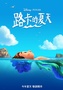     歡迎所有伊比力斯大朋友、小朋友一起來參與這個盛會。活動內容：一、影片欣賞：『路卡的夏天』二、對象：限伊比力斯(癲癇)家庭，每個家庭限報一場。三、報名方式：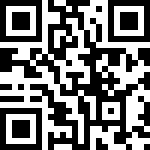   1. 線上報名：https://reurl.cc/a5zAY3   2. 報名確認方式：    (1) 線上報名：收到資料會一周內回覆email，如未收到請來電確認。    (2) E-mail報名如未在一周內收到Email回覆，請務必來電確認是否收到，否則不保留名額。  3. 務必E-mail 一年內癲癇藥物藥袋或慢性處方箋照片，需有伊比力斯姓名。  4. 已停藥及已痊癒的家庭請勿報名。四、報名截止日：即日起，額滿為止，額滿提前結束報名，活動前將會以手機簡訊最後提醒喔！五、日期/地點：每場採梅花座，人數限制90位。1. 2021/08/14 (六) 台北美麗華大直影城 (臺北市中山區敬業三路22號6樓)2. 2021/08/15 (日) 台中新光影城 (台中市西屯區台灣大道三段301號新光三越14樓)3. 2021/08/28 (六) 高雄威秀影城 (高雄市苓雅區三多四路21號大遠百13樓)4. 2021/08/29 (日) 台南威秀影城 六、報到時間：預定13:00PM~14:30PM，但依每場影城時間略有微調。請準時喔！七、費用：免費，限伊比力斯(癲癇)家庭，1人1票。八、入場規則：1. 一個家庭至多報4位(有3位以上親手足除外)，每人1票，不接受臨時增加之家屬進場。2. 陪同家屬至少一位需20歲以上，90公分以上要算1位，臨時增加人員，不保證可以入場。3. 現場如有任何問題請找兒童伊比力斯協會工作人員，請勿自行入場。九、集合：各地影城台灣兒童伊比力斯協會報到處十、主辦單位：台灣兒童伊比力斯協會十一、協辦單位：財團法人明日醫學基金會十二、聯絡方式：電話- 02-28213070 協會林社工                E-mail- ceat@childepi.org.tw注意: 報名表資料: 1. 報名表單資料 + 2. E-mail 藥袋或處方箋照片             報  名  表參加場次：  台北美麗華大直影城      台中新光影城     高雄威秀影城    台南威秀影城稱  謂姓名年齡當日聯絡手機號碼E-mail伊比力斯朋友 @陪同家屬1主要聯絡人□同上或□同上或 @陪同家屬2XX陪同家屬3XX伊比力斯目前情況：就診醫院:                  、醫師:                 ，已停藥或痊癒請勿報名伊比力斯目前情況：就診醫院:                  、醫師:                 ，已停藥或痊癒請勿報名伊比力斯目前情況：就診醫院:                  、醫師:                 ，已停藥或痊癒請勿報名伊比力斯目前情況：就診醫院:                  、醫師:                 ，已停藥或痊癒請勿報名伊比力斯目前情況：就診醫院:                  、醫師:                 ，已停藥或痊癒請勿報名第3-4位親手足請填在此：                      （    歲）、                        （    歲）第3-4位親手足請填在此：                      （    歲）、                        （    歲）第3-4位親手足請填在此：                      （    歲）、                        （    歲）第3-4位親手足請填在此：                      （    歲）、                        （    歲）第3-4位親手足請填在此：                      （    歲）、                        （    歲）